ELARD ԵՎ TRC2019թ. հուլիսի 22ԲՆԱՊԱՀՊԱՆԱԿԱՆ ԵՎ ՍՈՑԻԱԼԱԿԱՆ ԱԶԴԵՑՈՒԹՅԱՆ ԳՆԱՀԱՏՄԱՆ ՈՒՍՈՒՄՆԱՍԻՐՈՒԹՅՈՒՆ2-րդ մաս, էջ 45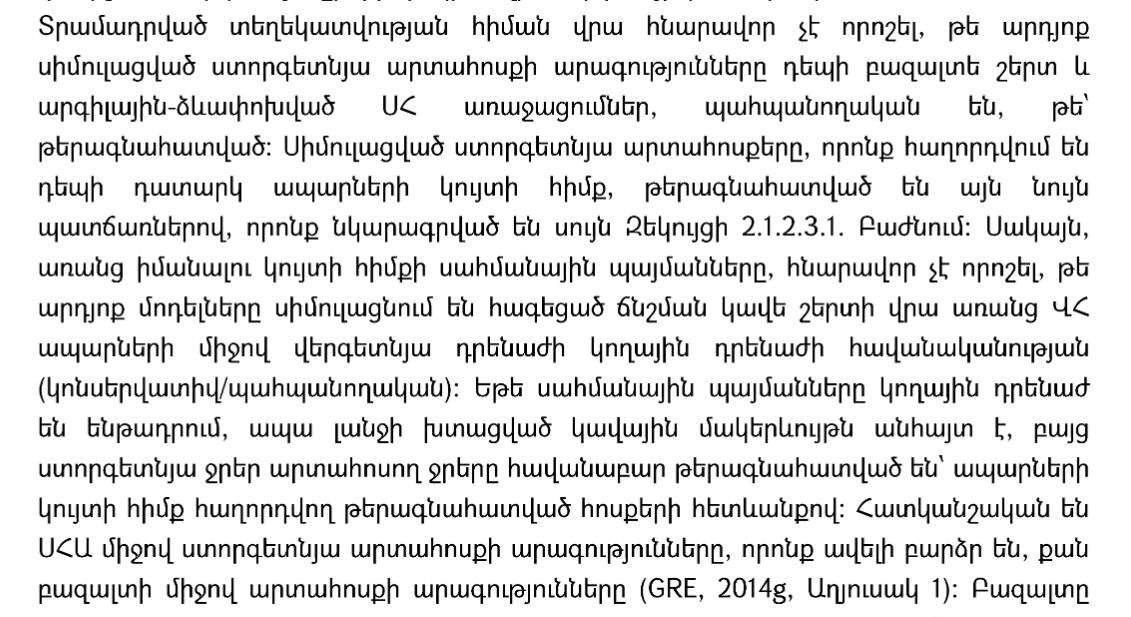 3-րդ մաս, էջ 1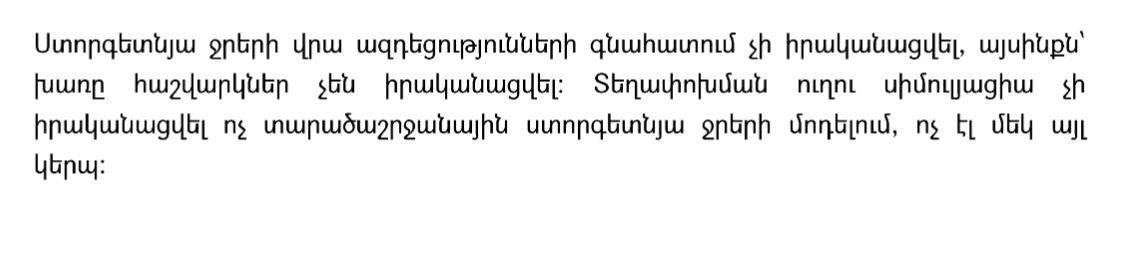 3-րդ մաս, էջ 2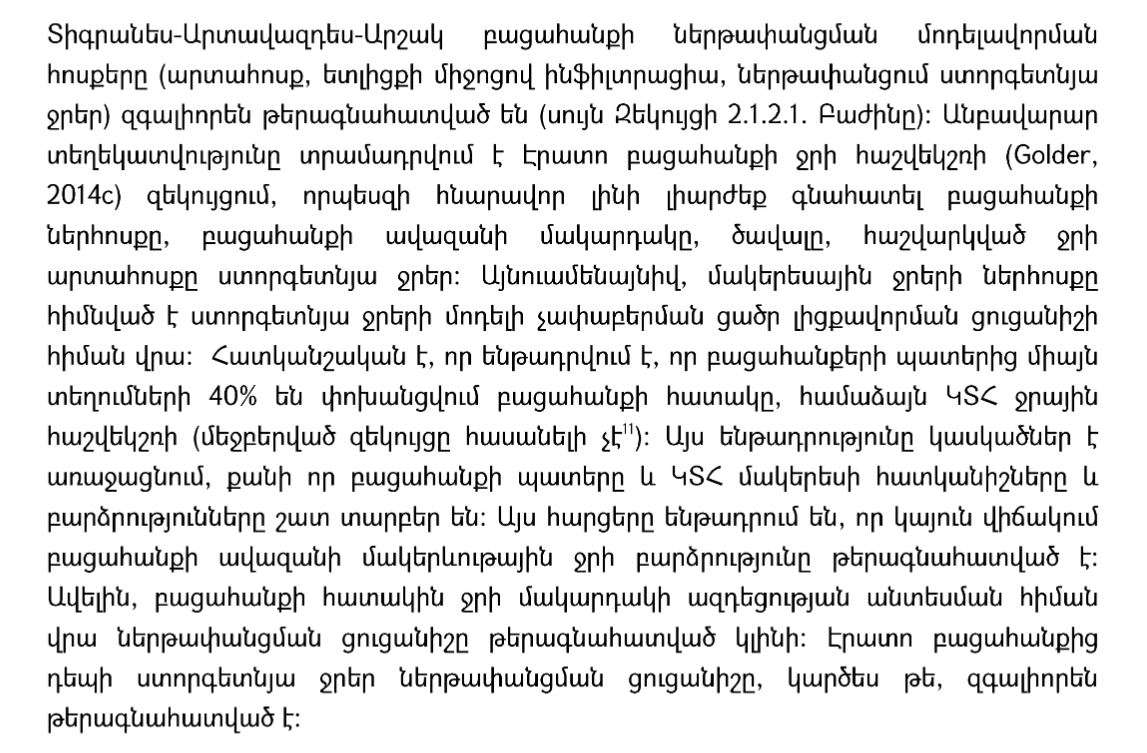 4-րդ մաս, էջ 1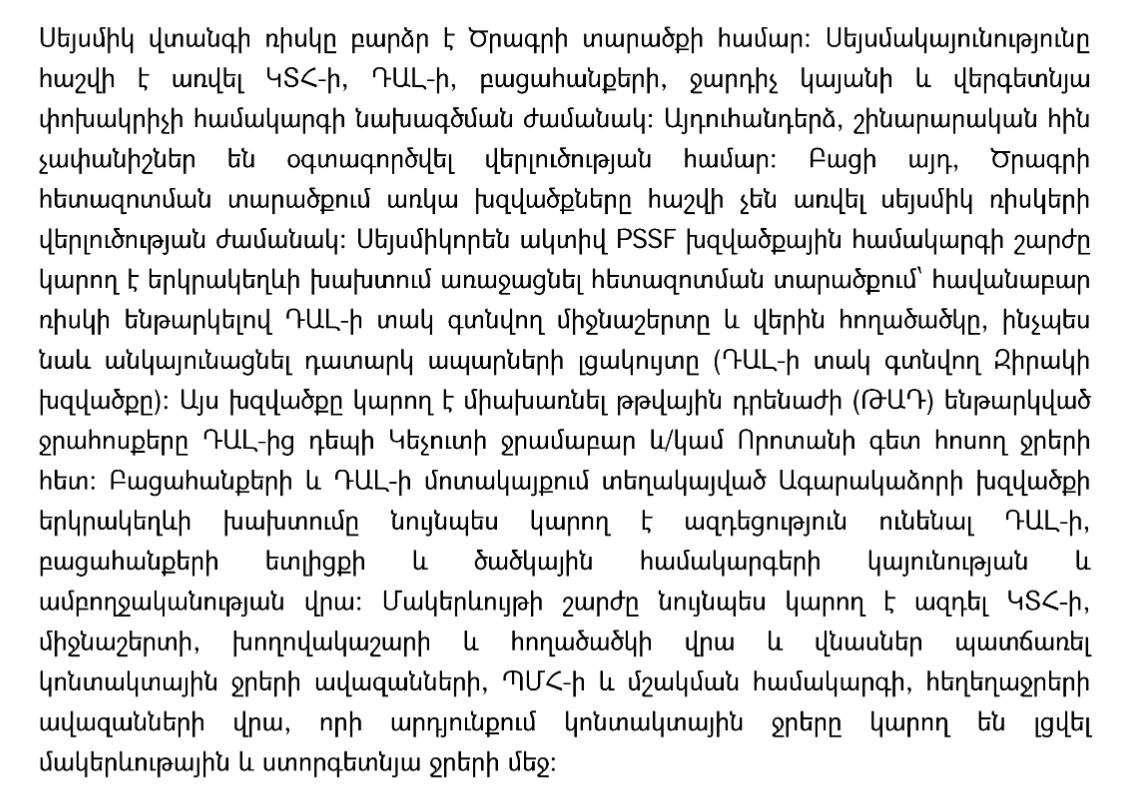 4-րդ մաս, էջ 51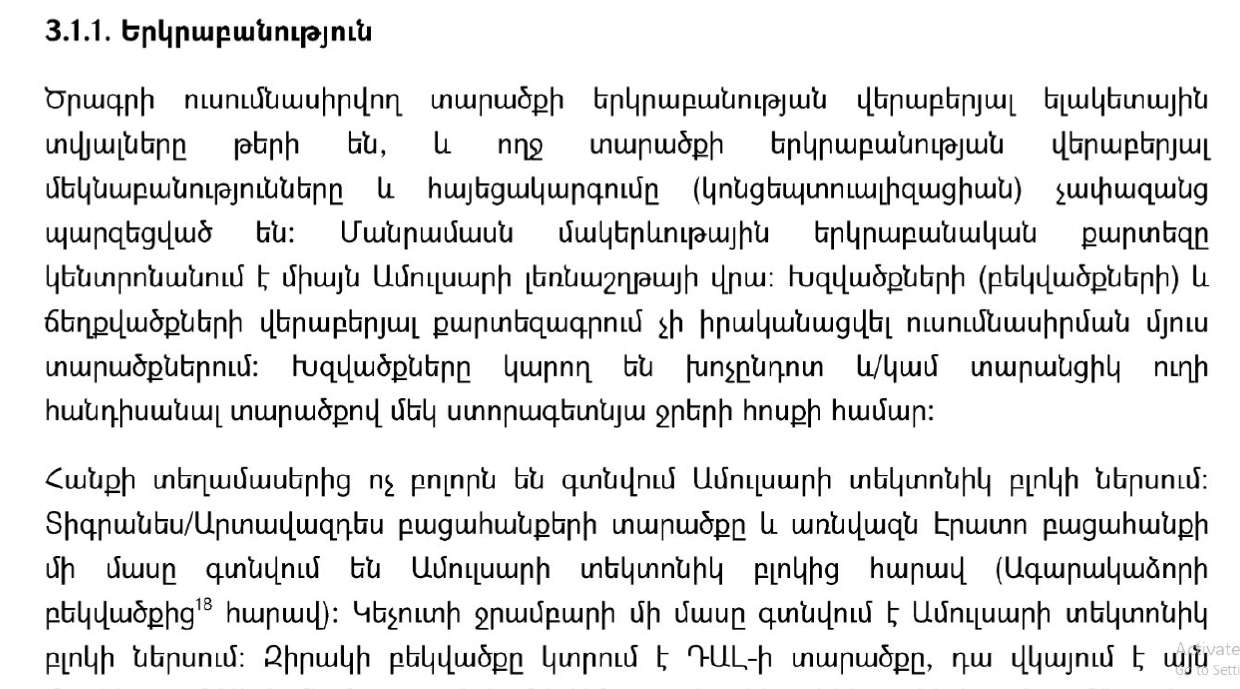 4-րդ մաս, էջ 51-52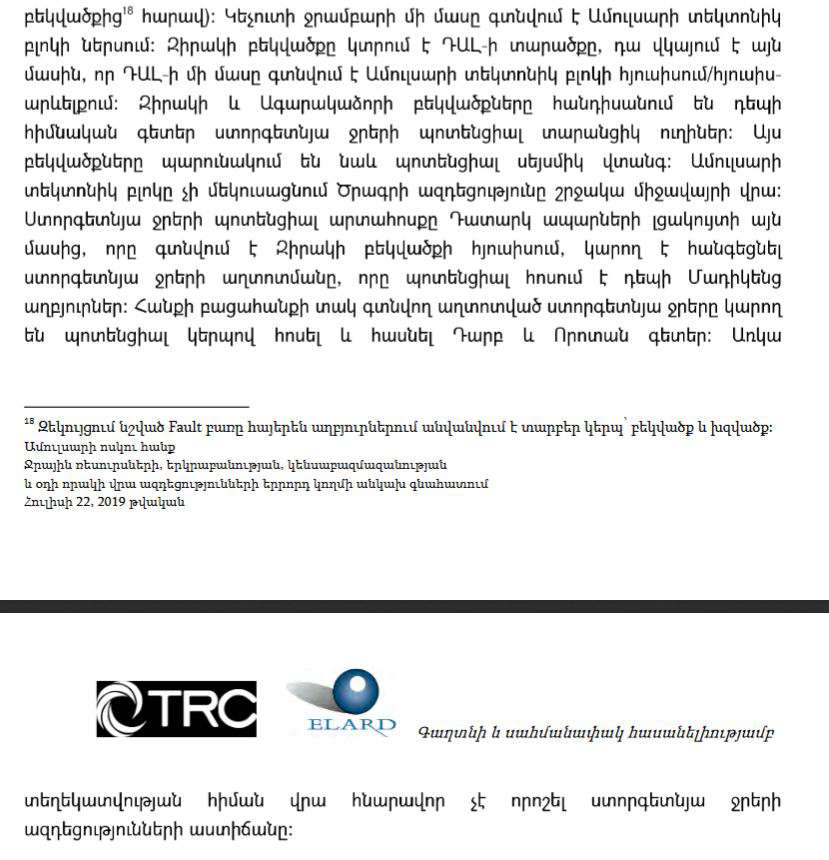 4-րդ մաս, էջ 62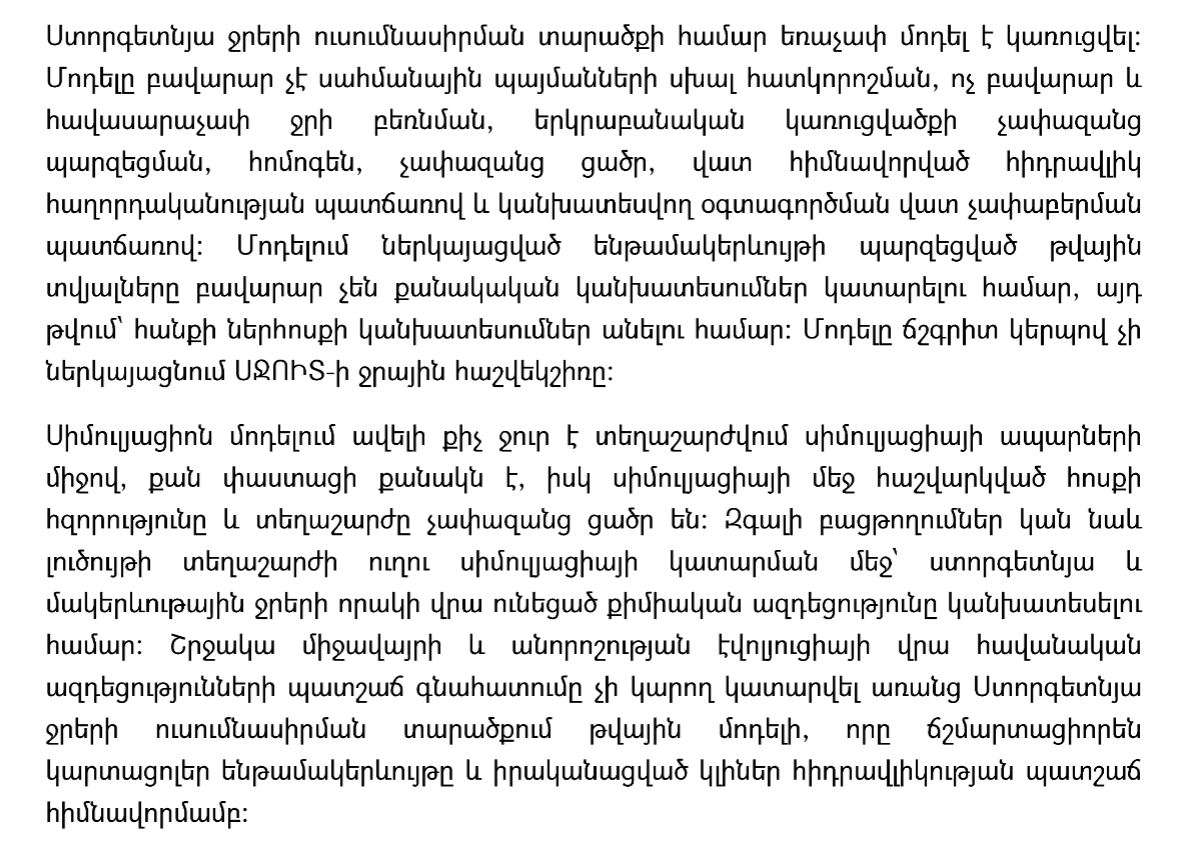 5-րդ մաս, էջ 1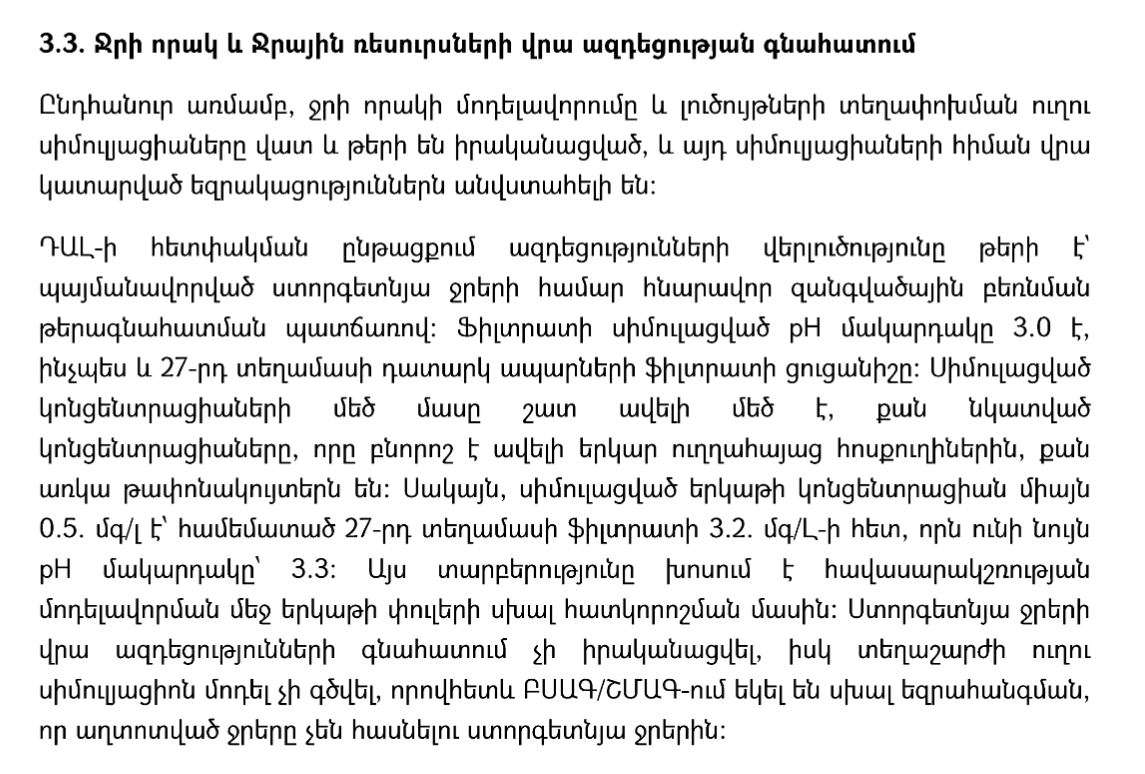 5-րդ մաս, էջ 8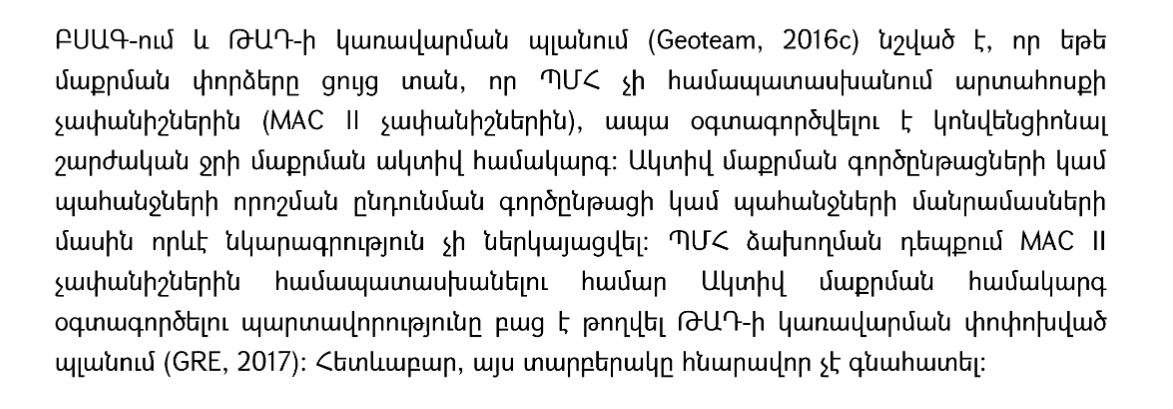 5-րդ մաս, էջ 8-9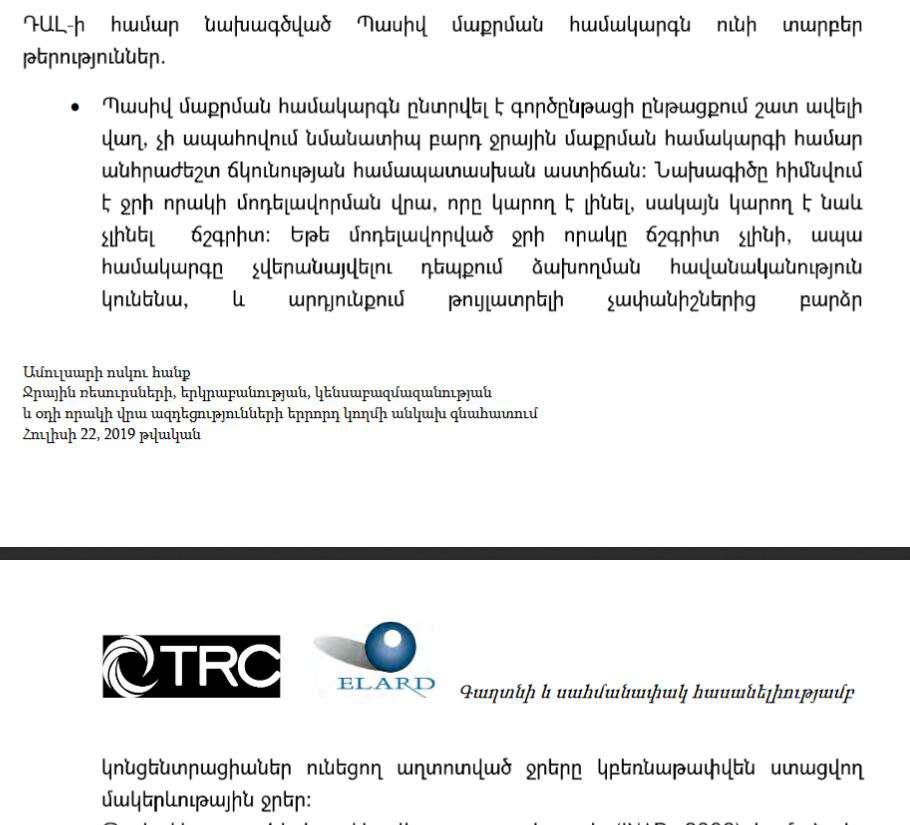 5-րդ մաս, էջ 9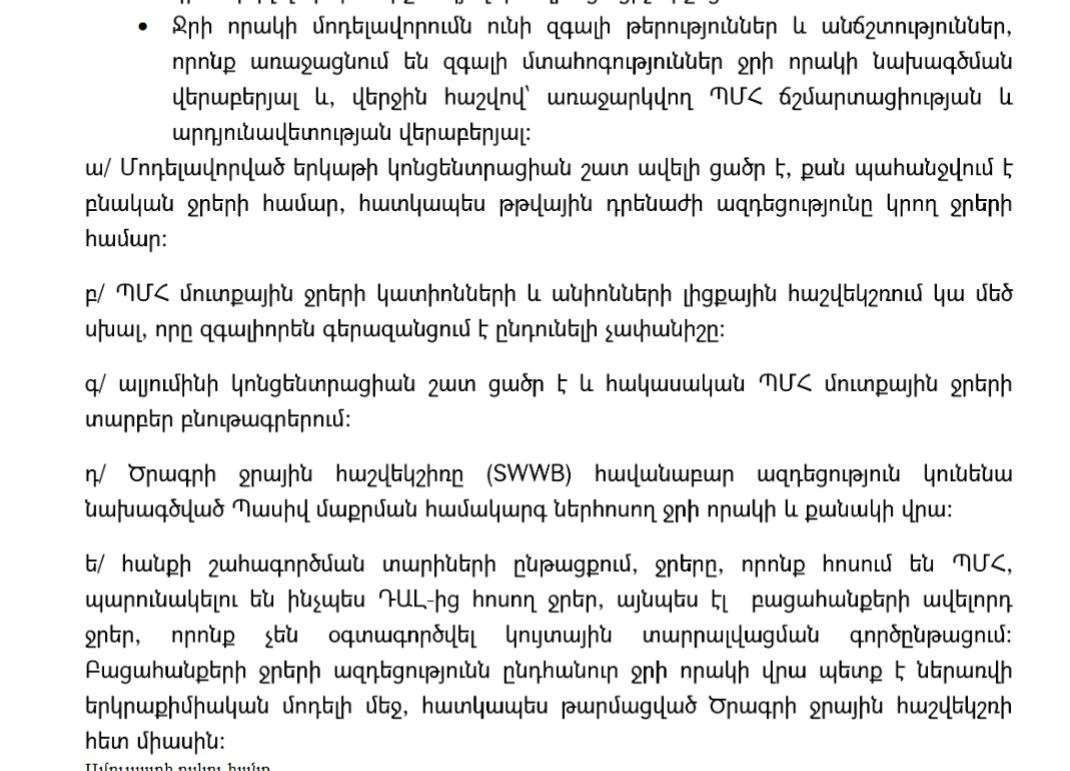 5-րդ մաս, էջ 10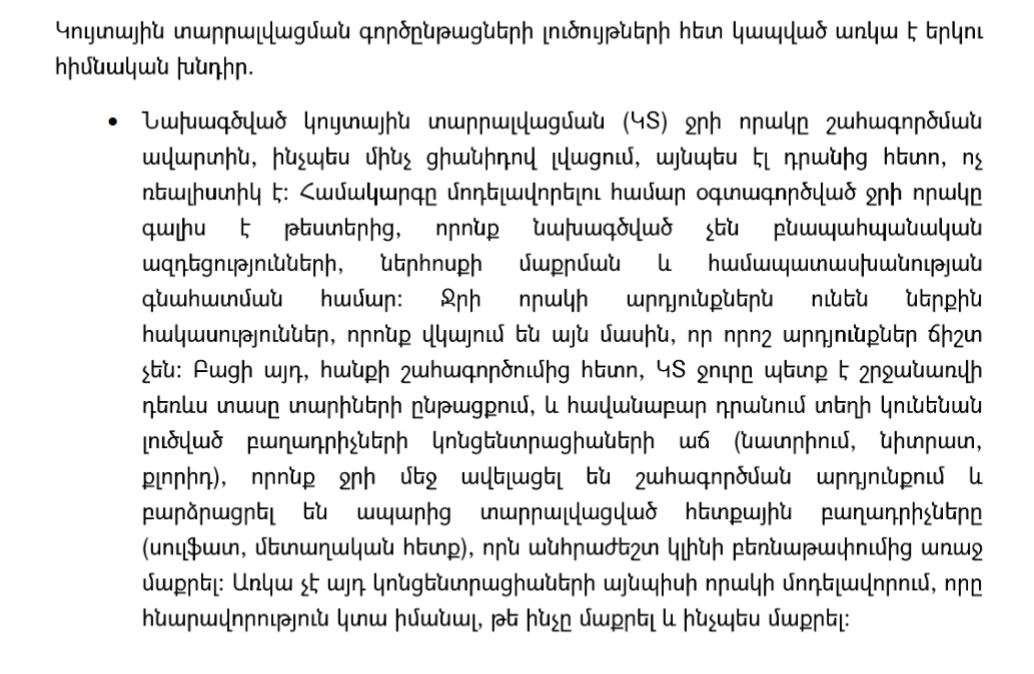 5-րդ մաս, էջ 28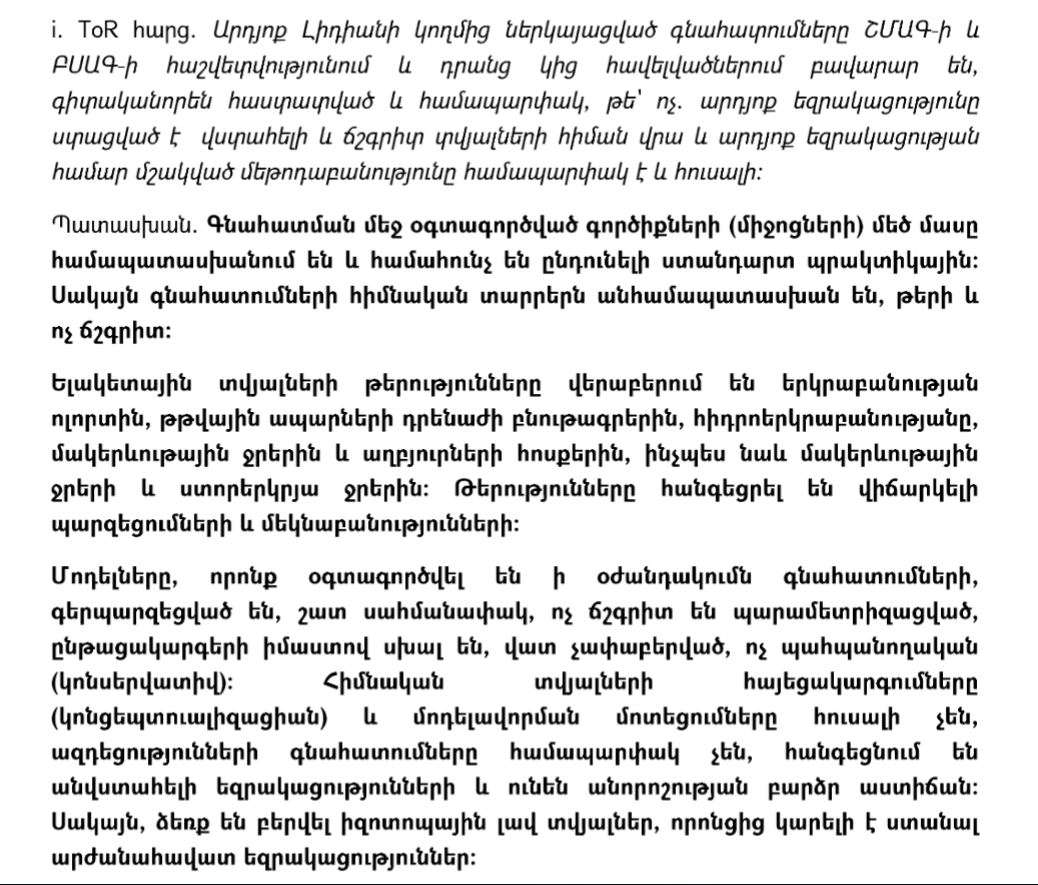 5-րդ մաս, էջ 29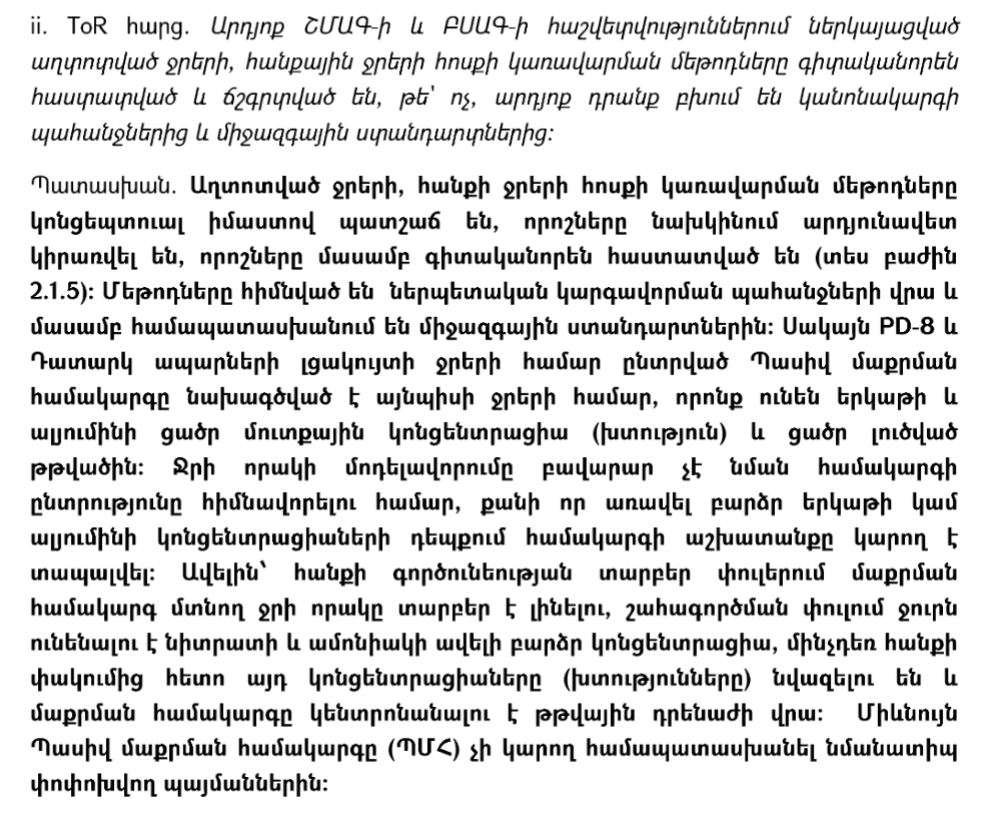 5-րդ մաս, էջ 30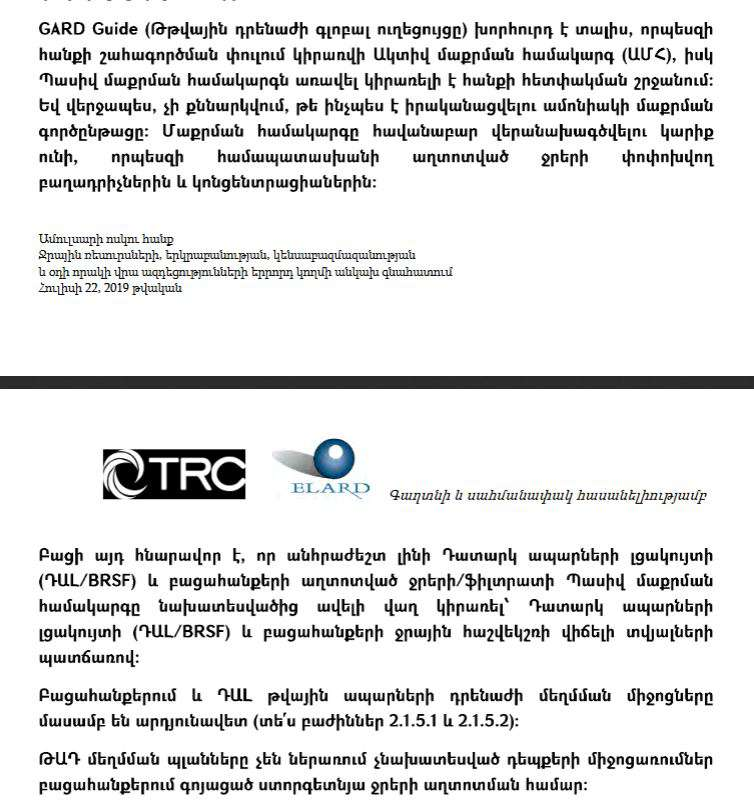 5-րդ մաս, էջ 41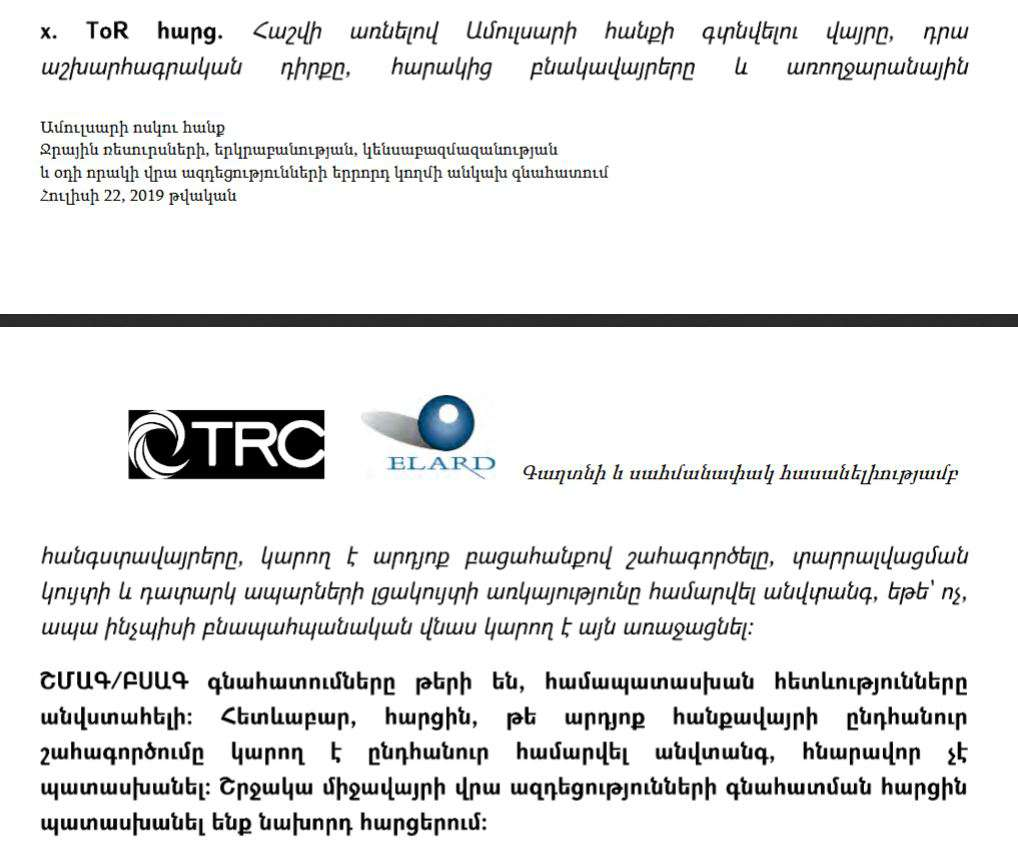 